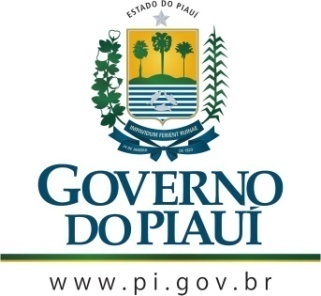 GOVERNO DO ESTADO DO PIAUÍSECRETARIA DE ESTADO DE CULTURA DO PIAUÍ - SECULTCONSELHO ESTADUAL DE CULTURAAta da Sessão Ordinária do dia 19 de Junho de 2019.Horário: 10:00 horasLocal: Sala do Plenário do Conselho Estadual de Cultura.001002003004005006007008009010011012013014015016017018019020021022023024025026027028029030031032033034035036037038039040041042043044045046047048049050051052053054055056057058059060061062063064065066067068069070071072073074075076077078079080081082083084085086087088089090091092093094095096097098099100101102103104105106107108109110111112113114115116117118119120121122123124125126127128129130131132133134135136137138139140141142143144145146147148149150151152153154155156157158159160161162163164165166167168169170171172173174178179180Aos dezenove dias do mês de junho do ano de dois mil e dezenove, às dez horas, na Sala de Reuniões do Conselho Estadual de Cultura, com sede na Rua Treze de Maio, 1513, no bairro Vermelha, em Teresina, capital do Estado do Piauí, reuniu-se o Colegiado. Presentes os integrantes da mesa diretora, o presidente Cineas das Chagas Santos, a vice-presidente, Maria Dora de Oliveira Medeiros Lima, os conselheiros: Nelson Nery Costa, Wilson Seraine da Silva Filho, José Itamar Guimarães Silva, Jonas Pereira da Silva, Maria do Rosário Sales, Cláudia Simone de Oliveira Andrade e João Batista Sousa Vasconcelos. Verificada a existência de quórum e aberta a sessão, o presidente do Conselho Estadual  de cultura, Cineas das Chagas Santos, fez uma exposição sobre as conquistas que se realizam no Piauí no plano da educação. Louvou o Instituto Dom Barreto que, há muito tempo, vem ocupando posição de destaque  no panorama nacional, mais uma vez ocupando o posto de  melhor educandário do  país. Para o presidente do CEC, o Dom Barreto é a melhor prova de que educação se faz com trabalho, disciplina, objetividade e valorização do professor. Fez questão ressaltar que o IDB, honra e dignifica a educação piauiense. Lembrou que Teresina, a capital mais pobre do Nordeste, também está no topo quando o assunto é educação. Ressaltou ainda os avanços que se realizam no interior do estado do Piauí, onde municípios como Oeiras, Castelo, Cocal dos Alves, entre outros, despontam como referência. No caso de Oeiras, adiantou, a combinação educação e arte têm apresentado resultados extraordinários. Em seguida, o conselheiro Nelson Nery fez referência  à beleza da montagem do espetáculo  Jovita Feitosa apresentado na sede da APL. Segundo o conselheiro,  no segundo semestre, o espetáculo deverá ser apresentado em várias escolas de Teresina. No entender do conselheiro, o texto com mais de cem anos de existência ainda tem  o poder de sensibilizar o público. A conselheira Lari Sales destacou a importância da arte na escola e a necessidade de mais apoio aos professores que se dispõem a trabalhar com arte em sala de aula. Nada mais tendo sido tratado, a sessão foi encerrada. Eu, Poliana Sepúlveda Cavalcanti, coordenadora do CEC, na função de secretária desta sessão, lavrei a presente ata que depois de lida e aprovada, será assinada por mim, pelo senhor presidente e conselheiros desta casa.